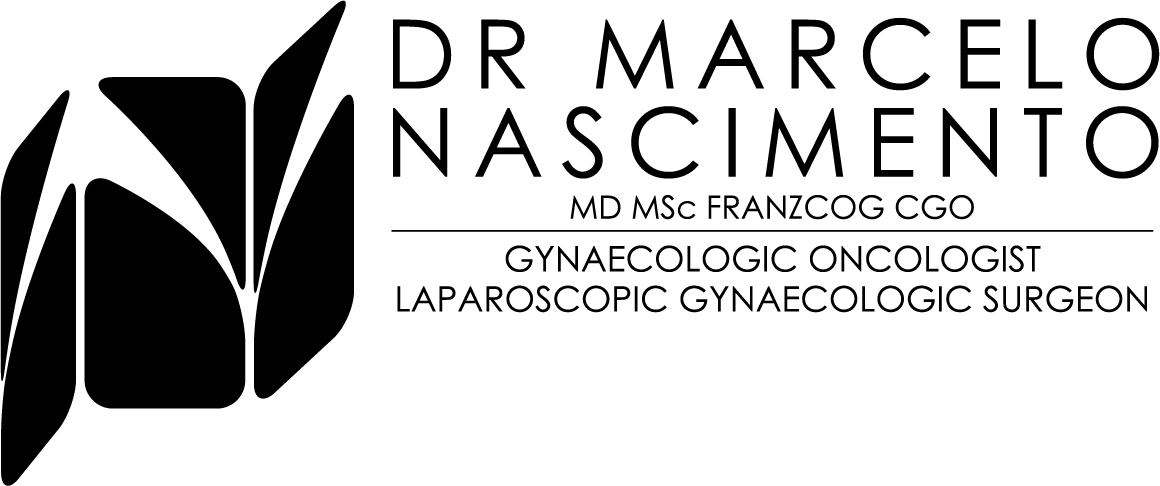 Rest at home today and gradually increase your activity as tolerated. Do not drive a car or sign any legal documents today. Have someone drive you home. You may shower using plain soap and water as desired. Carefully dry your dressing after shower. Pain management at home: take Panadol 1g every 6 hours as required.  Please refrain from heavy lifting or vigorous exercising (aerobics and weight lifting) for one week.You can remove your dressing on day 3 after your procedure. Contact Dr. Nascimento (Pager 07 56765036) at any time if you experience: Severe abdominal pain, severe nausea or vomiting, or shaking chills.Fever over 38°C.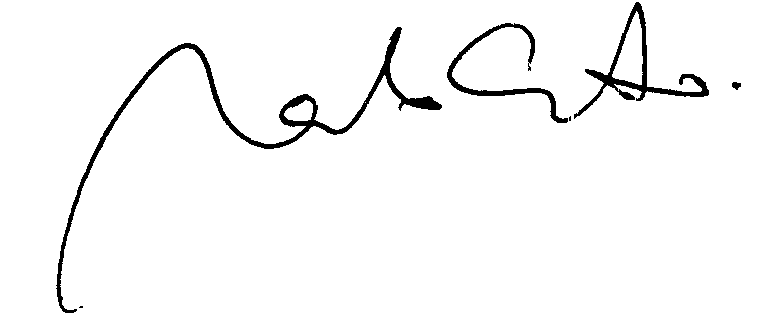 Dr. Marcelo Nascimento